Прием закрепления полученных знанийЦель: закрепление пройденного материала.Задачи: установить правильность, полноту и осознанность выполнения домашнего   задания;выявить и устранить проблемы по изученной теме;закрепить и систематизировать полученные знания по пройденной теме;Суть приемаУчитель делит обучающихся на 4 группы. Нужно отметить, что группы должны формироваться равными по уровню знания. Обучающимся предлагаются рабочие листы на каждую группу. Рабочий лист формируется из подобных заданий, которые были выполнены в домашнем задании. Важно проинформировать учащихся о способе оценивания данной работы. Например: рабочий лист может состоять из 6 заданий. Каждое следующие задание усложняется. Работа будет оцениваться в бальной системе. Максимальное количество баллов - 15.1 задание – 1 балл;2 задание – 2 балла;3 задание – 2 балла;4 задание – 3 балла;5 задание – 3 балла;6 задание – 4 балла.Перевод баллов в оценку:оценка 3 выставляется за 8 – 10 баллов;оценка 4 выставляется за 10 – 12 баллов;оценка 5 выставляется за 13 -  15 баллов.Важно взаимодействии обучающихся между группами, помощь друг другу при решении задач. Но они должны учитывать, что за каждую оказанную  помощь, с группы снимается  1 балл. Например: если обучающимся помогают решить 4 задание – то оно будет оцениваться в 2 балла. При проведении данной работы, учитель при необходимости комментирует задания.Линейные уравнения с одной переменной1. Заполните пропуски:а) Уравнение вида, , где х – переменная, a и b – некоторые числа, называется _____________________________________________________________________________________________________________.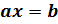 б) Линейное уравнение вида , при  имеет __________________ корень; при  _________________________ ; при  имеет ____________________.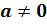 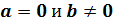 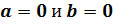 2. Решите уравнение:а) 						б) 						в) 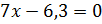 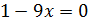 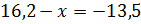 …………………………………….			…………………………………….			…………………………………….…………………………………….			…………………………………….			…………………………………….…………………………………….			…………………………………….			…………………………………….Ответ: …………..						Ответ: …………..						Ответ: …………..3. Закончите решение уравнения:a) 							б)	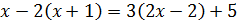 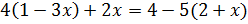 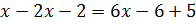 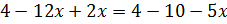 		__________________________							__________________________		__________________________							__________________________		__________________________							__________________________		Ответ: ___________.									Ответ: ___________.Линейные уравнения с одной переменной4. Для уравнения  найдите значение а, при котором: 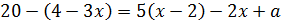 а) любое значение х является корнем этого уравнения:Ответ__________.		б) уравнение не имеет корней.Ответ__________.		5. Каким выражением можно заменить звёздочку в равенстве , чтобы получить уравнение: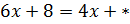 а) не имеющее корнейОтвет____________.б) имеющее бесконечно много корнейОтвет____________.в) имеющее один кореньОтвет____________.6. Решите задачу. На верхней полке было х книг, что вдвое меньше, чем на нижней. После того как 10 книг переставили с нижней полки на верхнюю, книг на полках оказалось поровну. Сколько книг было на каждой полке?Решение:____________________________________________________________________________________________________________________________________________________________________________________________________________________________________________________________________________________________________________________________________________________________________________________________________________________________________________ Ответ:_______________________________________________________________________________________________________